                                       РЕПУБЛИКА   БЪЛГАРИЯ                                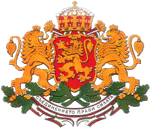 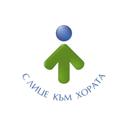 МИНИСТЕРСТВО  НА  ЗДРАВЕОПАЗВАНЕТО                                                     РЕГИОНАЛНА  ЗДРАВНА  ИНСПЕКЦИЯ – ВРАЦА    гр. Враца 3000,    ул. “Черни Дрин ” № 2	тел/факс: 092/ 66-50-61;   тел: 092/62-63-77;     е-mail: rzi@rzi-vratsa.com1. (961) ИЗДАВАНЕ НА удостоверение ЗА СКЛЮЧВАНЕ НА ДОГОВОР С РЗОК ЗА ОСЪЩЕСТВЯВАНЕ НА СПЕЦИАЛИЗИРАНА ИЗВЪНБОЛНИЧНА ПОМОЩ, ПРИ НЕДОСТАТЪЧНОСТ НА РЕГИСТРИРАНИТЕ ПРАКТИКИ І. Правно основание:Чл. 81 от  ( Обн., ДВ.бр.62 от 9 Юли 1999г., посл. изм. и доп. ДВ. бр.18 от 27 Февруари 2018г. )РЗИ- Враца осигурява предоставяне на услугата като вътрешна административна услуга, при изискана информация от РЗОК - Враца, по служебен път.ІІ. Характеристика: Цел:Целта на настоящата процедура е да се укаже реда и условията за издаване на удостоверение на медицински специалисти по дадена медицинска специалност, удостоверяваща, че в същото населено място няма регистрирани лечебни заведения за извънболнична специализирана помощ по съответната специалност или регистрираните медицински специалисти са недостатъчни и лицата могат да сключат договор с Националната здравноосигурителна каса.	Дефиниция на основните понятия и институти, които се използват в настоящото описание на административната услугаЛекари и лекари по дентална медицина с основна или профилна медицинска специалност, които работят в лечебно заведение за болнична помощ по чл. 9 от  или други лечебни заведения по чл. 10 от , могат да:1. регистрират индивидуална практика за извънболнична специализирана помощ, ако в същото населено място няма регистрирана такава или регистрираните лица от същата основна или профилна специалност са недостатъчни. Преценката за недостатъчност се прави от директора на Регионална здравна инспекция. В тези случаи лицата могат да сключат договор с Националната здравноосигурителна каса;2. регистрират индивидуална практика за извънболнична специализирана помощ извън случаите по т. 1.; 3. работят по договор с групова практика за специализирана извънболнична помощ, с диагностично-консултативни и медицински центрове, със самостоятелни медико-диагностични лаборатории, и с лечебни заведения за болнична помощ по чл. 9.
Националната здравноосигурителна каса може да сключи договори с лечебните заведения за извънболнична помощ за специалностите, заети от специалисти, работещи в болнични заведения, ако са изпълнени условията на чл. 62 от . Преценката за недостатъчност се прави от директора на Регионална здравна инспекция.ІІІ. Процедура по издаване на удостоверение за сключване на договор с РЗОК за осъществяване на специализирана извънболнична помощ, при недостатъчност на регистрираните практики.Компетентен орган: Директорът на Регионална здравна инспекция – гр. Враца.Заявител: Всички лекари и лекари по дентална медицина с медицинска специалност, които работят в лечебно заведение за болнична помощ по чл. 9 или лечебни заведения по чл. 10 от  и имат регистрирана индивидуална практика за специализирана извънболнична медицинска помощ.	Ръководителите на лечебни заведения за специализирана извънболнична медицинска помощ, в които работят лекари, имащи трудов договор и с лечебно заведение за болнична помощ или с лечебно заведение по чл.10 от .	Нормативно установени изисквания, които трябва да бъдат изпълнени, за да бъде издадено удостоверение за сключване на договор с РЗОК за осъществяване на специализирана извънболнична помощ, при недостатъчност на регистрираните практики:Необходими документиЗаявление по образец за издаване на удостоверение за сключване на договор с РЗОК за осъществяване на специализирана извънболнична помощ, при недостатъчност на регистрираните практики:по чл. 81, ал.1, т. 1 от  за лекарите, регистрирали амбулатория за индивидуална практика, илипо чл. 81, ал.2 от  за лекарите, работещи по договор с лечебно заведение за извънболнична помощ.2. Служебна бележка, удостоверяваща, че лицето работи в лечебно заведение за болнична помощ или становище от ръководителя на съответното лечебно заведение по чл. 9 или чл. 10 от , че дейността на лекаря в извънболничната помощ не нарушава дейността в съответното болнично заведение.Забележка: Заявлението по чл. 81, ал.1, т. 1 или по чл. 81, ал.2 от  може да се подаде:- по електронен път, подписано с усъвършенстван електронен подпис, усъвършенстван електронен подпис, основан на квалифицирано удостоверение за електронни подписи, или квалифициран електронен подпис, съгласно изискванията на Регламент (ЕС) № 910/2014 и на Закона за електронния документ и електронните удостоверителни услуги и Закона за електронното управление.Същото се изпраща на официалния електронен адрес на РЗИ Враца rzi@rzi-vratsa.com, като към писмото се прилагат сканирани подкрепящитe документи, които са неразделна част от заявлението.Преди да бъдат сканирани се заверяват с „Вярно с оригинала”, подпис и печат;- чрез лицензиран пощенски оператор – заявлението и подкрепящите документи се представят в оригинал;- по факс 092/ 66-50-61- изпраща се подписаното заявление и подкрепящите го документи, които трябва да са заверени с„Вярно с оригинала”, подпис и печат;- в устна форма, след което длъжностното лице от РЗИ съставя протокол на място на Административно гише за обслужване на физически и юридически лица в РЗИ – Враца, ул.”Черни Дрин” № 2.Вътрешен ход на процедуратаЗаявлението за издаване на удостоверение за сключване на договор с РЗОК за осъществяване на специализирана извънболнична помощ, при недостатъчност на регистрираните практики, се адресира до Директора на РЗИ - Враца. Заявлението за издаване на удостоверение се подава в звеното за административно обслужване в  РЗИ - Враца и се завежда в деловодната книга от Гл. специалист "Комплексно административно обслужване". Преписката служебно се предоставя на Директора на РЗИ Враца, който я насочва към Директор на дирекция „Медицински дейности”.Заявлението се предава на младши експерт "Икономика на здравеопазването, следдипломна квалификация и регистри". В срок от 2 работни дни от подаване на заявлението, младши експерт " Икономика на здравеопазването, следдипломна квалификация и регистри" извършва проверка на документите на заявителя или заявените специалисти от лечебните заведения по чл. 10 от .При наличие на несъответствия или непълноти, заявителят се уведомява писмено за необходимостта от допълване на преписката и се определя срок за отстраняването.Срокът за издаване на удостоверение за сключване на договор с РЗОК за осъществяване на специализирана извънболнична помощ, при недостатъчност на регистрираните практики спира да тече от деня на уведомяването на заявителя.   Проект на удостоверение за сключване на договор с РЗОК за осъществяване на специализирана извънболнична помощ, при недостатъчност на регистрираните практики се изготвя от младши експерт " Икономика на здравеопазването, следдипломна квалификация и регистри" и в срок до 3 работни дни от подаване на заявлението се представя за съгласуване на Гл. секретар на РЗИ.   В срок до 7 работни дни Гл. секретар на РЗИ (или определена със Заповед на Директора на РЗИ комисия) изразява становище по представените документи.  Удостоверение, или мотивирания отказ за издаването ù, се издава в два екземпляра – за заявителя и втори за съгласуване с Гл. секретар на РЗИ, след което се представят за подпис от Директора на РЗИ. След подписване на удостоверението, същото се подпечатва с печата на РЗИ. Удостоверението, в срок до 7 работни дни от датата на подаване на заявлението, се предава на Гл. специалист "Комплексно административно обслужване".То се връчва на заявителя срещу представена лична карта или срещу представено нотариално заверено пълномощно. Цялата служебна преписка се съхранява в дирекция "Медицински дейности" в сформираното досие на лечебното заведение.Отказ за издаване на удостоверение за недостатъчност:При липса на недостатъчност или непълнота на изискуемите документи и неотстраняването ù в указания срок, Директорът на РЗИ - Враца прави мотивиран отказ за издаване на удостоверение за сключване на договор с РЗОК за осъществяване на специализирана извънболнична помощ, при недостатъчност на регистрираните практики, като уведомява писмено заявителя за това.Отказът подлежи на обжалване по реда на Административно-процесуалния кодекс.Резултат от процедурата:Права и задължения на регистрираните лица: Издаването на удостоверение за сключване на договор с РЗОК за осъществяване на специализирана извънболнична помощ, при недостатъчност на регистрираните практики дава право на лекарите или лекарите по дентална медицина с придобита специалност, които работят в лечебно заведение за болнична помощ по чл. 9 или лечебно заведение по чл. 10 от  и имат регистрирана индивидуална практика или работят по договор с други лечебни заведения за специализирана извънболнична медицинска помощ, да сключат договор с НЗОК.Срок за валидност на удостоверението:Удостоверението за сключване на договор с РЗОК за осъществяване на специализирана извънболнична помощ, при недостатъчност на регистрираните практики е в сила до подписването на нов Национален рамков договор или прекратяване на сключения договор между специалистите или съответните лечебни заведения с НЗОК.Основания и ред за прекратяване действието на удостоверението за сключване на договор с РЗОК за осъществяване на специализирана извънболнична помощ, при недостатъчност на регистрираните практики:Издаденото удостоверение се прекратява при постъпило в РЗИ - Враца искане от специалиста или съответното лечебно заведение за специализирана извънболнична помощ.Прекратяването на издаденото удостоверение се извършва с писмена заповед на Директора на РЗИ - Враца, в която се посочва датата, от която се прекратява действието ù. Такси: Не са предвидени такси за издаване на удостоверение за сключване на договор с РЗОК за осъществяване на специализирана извънболнична помощ, при недостатъчност на регистрираните практики.IV. Образци и формуляри:Приложение № 1 - Заявление по образец за издаване на удостоверение за сключване на договор с РЗОК за осъществяване на специализирана извънболнична помощ, при недостатъчност на регистрираните практики  по чл. 81, ал.1, т. 1 от .Приложение № 2 - Заявление по образец за издаване на удостоверение за сключване на договор с РЗОК за осъществяване на специализирана извънболнична помощ, при недостатъчност на регистрираните практики по чл. 81, ал.1, т.3 и ал. 2 от .